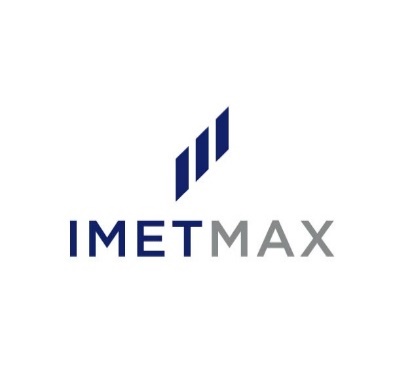 หนังสือรับรองเพื่อสมัครโครงการ IMET MENTORSHIP ACADEMY FOR EXCELLENT LEADERS (IMET MAX) รุ่นที่ 4ข้าพเจ้า(ผู้รับรอง)ชื่อ..................................................................................นามสกุล...................................................................ตำแหน่ง...................................................................................หน่วยงาน......................................................................................................บริษัท/องค์กร.....................................................................................................................................................................................เบอร์โทรติดต่อ.................................................................. EMAIL..................................................................................................ได้รู้จักกับผู้สมัคร(ชื่อ-นามสกุล)........................................................................................................มาเป็นระยะเวลา ………… ปีในฐานะบทบาท ................................................................................................................................................................ …………………………………………………………………………………………………………………………………………ได้รับทราบรายละเอียดเกี่ยวกับโครงการ IMET MENTORSHIP ACADEMY FOR EXCELLENT LEADERS (IMET MAX) รุ่นที่ 4 และขอรับรองว่าผู้สมัครเป็นผู้ที่มีคุณสมบัติที่เหมาะสม ครบถ้วนตามข้อกำหนดและขอให้ความคิดเห็นเพื่อประเมินผู้สมัครในประเด็นต่าง ๆ ดังนี้กรุณาให้ความคิดเห็นเพิ่มเติมถึงผลการประเมินผู้สมัครในประเด็นข้างต้น ได้แก่ ศักยภาพความเป็นผู้นำและแนวโน้มในการสร้างแรงกระเพื่อมเชิงบวก (Positive Impacts) ต่อผู้อื่นของผู้สมัครความท้าทายสำคัญในชีวิตที่ยังไม่ตกผลึกในแนวทางการหาทางออก (Critical Unresolved Issue) ของผู้สมัครความจำเป็นของผู้สมัครในการมี Mentor (Need for Mentoring)ความคิดเห็นอื่น ๆ (ถ้ามี)................................................................................................................................................................................................................................................. ................................................................................................................................................................................................................................................ ................................................................................................................................................................................................................................................................................................................................................................................................................................................................................................................................................................................................................................................................................................................................................. ................................................................................................................................................................................................................................................. ................................................................................................................................................................................................................................................. ................................................................................................................................................................................................................................................. ................................................................................................................................................................................................................................................. ................................................................................................................................................................................................................................................. ................................................................................................................................................................................................................................................. ................................................................................................................................................................................................................................................. ................................................................................................................................................................................................................................................. ................................................................................................................................................................................................................................................. ................................................................................................................................................................................................................................................. ................................................................................................................................................................................................................................................. ................................................................................................................................................................................................................................................. ................................................................................................................................................................................................................................................. ................................................................................................................................................................................................................................................. ................................................................................................................................................................................................................................................. ................................................................................................................................................................................................................................................. ลงชื่อ......................................................................     (……………………………………………………............)  วันที่..........................................................หมายเหตุ : หนังสือรับรองนี้มีความสำคัญต่อการพิจารณาคัดเลือก ขอความกรุณาท่านให้ความคิดเห็นเกี่ยวกับศักยภาพและความเหมาะสมของผู้สมัครที่ท่านเห็นว่าเป็นประโยชน์ต่อการพิจารณาของคณะกรรมการ ทางโครงการฯ ขอขอบคุณในความร่วมมือของท่านมา ณ ที่นี้ประเด็นในการประเมินกรุณาทำเครื่องหมาย  ในช่องที่ตรงกับความคิดเห็นของท่านมากที่สุดกรุณาทำเครื่องหมาย  ในช่องที่ตรงกับความคิดเห็นของท่านมากที่สุดกรุณาทำเครื่องหมาย  ในช่องที่ตรงกับความคิดเห็นของท่านมากที่สุดกรุณาทำเครื่องหมาย  ในช่องที่ตรงกับความคิดเห็นของท่านมากที่สุดประเด็นในการประเมินไม่เห็นด้วยอย่างยิ่งไม่เห็นด้วยเห็นด้วยเห็นด้วยอย่างยิ่งท่านรู้จักตัวตนของผู้สมัครเป็นอย่างดีผู้สมัครมีศักยภาพความเป็นผู้นำและแนวโน้มในการสร้างแรงกระเพื่อมเชิงบวก (Positive Impacts) ต่อผู้อื่นผู้สมัครมีความท้าทายสำคัญในชีวิตที่ยังไม่ตกผลึกในแนวทางการหาทางออก (Critical Unresolved Issue)การมี Mentor จะช่วยให้ผู้สมัครก้าวข้ามความท้าทายที่สำคัญและส่งเสริมความสำเร็จทั้งในด้านการงานและชีวิตของผู้สมัคร